YACHT CLUB BASQUE - Port de Socoa 64500 CIBOURETel : 05-59-47-18-31          Mail :yachtclubbasque@gmail.com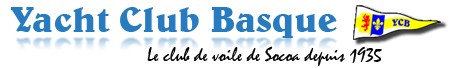 BULLETIN D'INSCRIPTION ANNUELLE 2024www.ycbasque.orgInformations personnelles	Une fiche par adhésionInformations personnelles	Une fiche par adhésionInformations personnelles	Une fiche par adhésionInformations personnelles	Une fiche par adhésionInformations personnelles	Une fiche par adhésionInformations personnelles	Une fiche par adhésionInformations personnelles	Une fiche par adhésionInformations personnelles	Une fiche par adhésionInformations personnelles	Une fiche par adhésionNouvelle inscription Renouvellement Nouvelle inscription Renouvellement Nouvelle inscription Renouvellement Nom :Adresse :Prénom :Sexe :Homme Femme Homme Femme Homme Femme E-mail :ObligatoireNé(e) le :Tél. domicile :Tél. portable :Profession / Compétences utiles pour le club :Profession / Compétences utiles pour le club :(facultatif)(facultatif)(facultatif)N° licence FFV:(facultatif)(facultatif)(facultatif)Les informations recueillies sont nécessaires pour votre adhésion. Elles ne seront pas communiquées à des tiers  a l’exception de la FFV. Elles font l’objet d’un traitement informatique et sont destinées au secrétariat de l’association. Des photos sont prises afin d'illustrer le site internet (...) Il se peut que vous apparaissiez sur les photos. En application des articles 39 et suivants de la loi du 6 janvier 1978 modifiée, vous bénéficiez d’un droit d’accès et de rectification aux informations qui vous concernent. Si vous souhaitez exercer ce droit et obtenir communication des informations vous concernant, veuillez vous adresser au siège de l’YCB. L'email sera utilisé pour la convocation à Assemblée Générale du club.Les informations recueillies sont nécessaires pour votre adhésion. Elles ne seront pas communiquées à des tiers  a l’exception de la FFV. Elles font l’objet d’un traitement informatique et sont destinées au secrétariat de l’association. Des photos sont prises afin d'illustrer le site internet (...) Il se peut que vous apparaissiez sur les photos. En application des articles 39 et suivants de la loi du 6 janvier 1978 modifiée, vous bénéficiez d’un droit d’accès et de rectification aux informations qui vous concernent. Si vous souhaitez exercer ce droit et obtenir communication des informations vous concernant, veuillez vous adresser au siège de l’YCB. L'email sera utilisé pour la convocation à Assemblée Générale du club.Les informations recueillies sont nécessaires pour votre adhésion. Elles ne seront pas communiquées à des tiers  a l’exception de la FFV. Elles font l’objet d’un traitement informatique et sont destinées au secrétariat de l’association. Des photos sont prises afin d'illustrer le site internet (...) Il se peut que vous apparaissiez sur les photos. En application des articles 39 et suivants de la loi du 6 janvier 1978 modifiée, vous bénéficiez d’un droit d’accès et de rectification aux informations qui vous concernent. Si vous souhaitez exercer ce droit et obtenir communication des informations vous concernant, veuillez vous adresser au siège de l’YCB. L'email sera utilisé pour la convocation à Assemblée Générale du club.Les informations recueillies sont nécessaires pour votre adhésion. Elles ne seront pas communiquées à des tiers  a l’exception de la FFV. Elles font l’objet d’un traitement informatique et sont destinées au secrétariat de l’association. Des photos sont prises afin d'illustrer le site internet (...) Il se peut que vous apparaissiez sur les photos. En application des articles 39 et suivants de la loi du 6 janvier 1978 modifiée, vous bénéficiez d’un droit d’accès et de rectification aux informations qui vous concernent. Si vous souhaitez exercer ce droit et obtenir communication des informations vous concernant, veuillez vous adresser au siège de l’YCB. L'email sera utilisé pour la convocation à Assemblée Générale du club.Les informations recueillies sont nécessaires pour votre adhésion. Elles ne seront pas communiquées à des tiers  a l’exception de la FFV. Elles font l’objet d’un traitement informatique et sont destinées au secrétariat de l’association. Des photos sont prises afin d'illustrer le site internet (...) Il se peut que vous apparaissiez sur les photos. En application des articles 39 et suivants de la loi du 6 janvier 1978 modifiée, vous bénéficiez d’un droit d’accès et de rectification aux informations qui vous concernent. Si vous souhaitez exercer ce droit et obtenir communication des informations vous concernant, veuillez vous adresser au siège de l’YCB. L'email sera utilisé pour la convocation à Assemblée Générale du club.Les informations recueillies sont nécessaires pour votre adhésion. Elles ne seront pas communiquées à des tiers  a l’exception de la FFV. Elles font l’objet d’un traitement informatique et sont destinées au secrétariat de l’association. Des photos sont prises afin d'illustrer le site internet (...) Il se peut que vous apparaissiez sur les photos. En application des articles 39 et suivants de la loi du 6 janvier 1978 modifiée, vous bénéficiez d’un droit d’accès et de rectification aux informations qui vous concernent. Si vous souhaitez exercer ce droit et obtenir communication des informations vous concernant, veuillez vous adresser au siège de l’YCB. L'email sera utilisé pour la convocation à Assemblée Générale du club.Les informations recueillies sont nécessaires pour votre adhésion. Elles ne seront pas communiquées à des tiers  a l’exception de la FFV. Elles font l’objet d’un traitement informatique et sont destinées au secrétariat de l’association. Des photos sont prises afin d'illustrer le site internet (...) Il se peut que vous apparaissiez sur les photos. En application des articles 39 et suivants de la loi du 6 janvier 1978 modifiée, vous bénéficiez d’un droit d’accès et de rectification aux informations qui vous concernent. Si vous souhaitez exercer ce droit et obtenir communication des informations vous concernant, veuillez vous adresser au siège de l’YCB. L'email sera utilisé pour la convocation à Assemblée Générale du club.Les informations recueillies sont nécessaires pour votre adhésion. Elles ne seront pas communiquées à des tiers  a l’exception de la FFV. Elles font l’objet d’un traitement informatique et sont destinées au secrétariat de l’association. Des photos sont prises afin d'illustrer le site internet (...) Il se peut que vous apparaissiez sur les photos. En application des articles 39 et suivants de la loi du 6 janvier 1978 modifiée, vous bénéficiez d’un droit d’accès et de rectification aux informations qui vous concernent. Si vous souhaitez exercer ce droit et obtenir communication des informations vous concernant, veuillez vous adresser au siège de l’YCB. L'email sera utilisé pour la convocation à Assemblée Générale du club.Les informations recueillies sont nécessaires pour votre adhésion. Elles ne seront pas communiquées à des tiers  a l’exception de la FFV. Elles font l’objet d’un traitement informatique et sont destinées au secrétariat de l’association. Des photos sont prises afin d'illustrer le site internet (...) Il se peut que vous apparaissiez sur les photos. En application des articles 39 et suivants de la loi du 6 janvier 1978 modifiée, vous bénéficiez d’un droit d’accès et de rectification aux informations qui vous concernent. Si vous souhaitez exercer ce droit et obtenir communication des informations vous concernant, veuillez vous adresser au siège de l’YCB. L'email sera utilisé pour la convocation à Assemblée Générale du club.Inscription annuelle Inclus l'adhésion annuelle 10 euros à l'association + la licence FFV CLUBInscription annuelle Inclus l'adhésion annuelle 10 euros à l'association + la licence FFV CLUBInscription annuelle Inclus l'adhésion annuelle 10 euros à l'association + la licence FFV CLUBInscription annuelle Inclus l'adhésion annuelle 10 euros à l'association + la licence FFV CLUBInscription annuelle Inclus l'adhésion annuelle 10 euros à l'association + la licence FFV CLUBPrix TTC*Membre Actif  «Voile Loisir»Accès à tous les bateaux (sauf de régate) suivant disponibilité.Membre Actif  «Voile Loisir»Accès à tous les bateaux (sauf de régate) suivant disponibilité.Adulte Loisir 2 périodesAdulte Loisir 2 périodesAdulte Loisir 2 périodes€          353Bateau(x) de prédilection :Bateau(x) de prédilection :Membre Actif  «Voile Loisir»Accès à tous les bateaux (sauf de régate) suivant disponibilité.Membre Actif  «Voile Loisir»Accès à tous les bateaux (sauf de régate) suivant disponibilité.Membres actifs Membres actifs Membres actifs €          155	125plusieurs choix possiblesHobie cat 16  Hobie T1 Topaz 12    Optimist  Planche à voile  Open 5.70  Bateau personnel plusieurs choix possiblesHobie cat 16  Hobie T1 Topaz 12    Optimist  Planche à voile  Open 5.70  Bateau personnel Membre Actif  «Voile Loisir»Accès à tous les bateaux (sauf de régate) suivant disponibilité.Membre Actif  «Voile Loisir»Accès à tous les bateaux (sauf de régate) suivant disponibilité.ConjointConjointConjoint€	 202plusieurs choix possiblesHobie cat 16  Hobie T1 Topaz 12    Optimist  Planche à voile  Open 5.70  Bateau personnel plusieurs choix possiblesHobie cat 16  Hobie T1 Topaz 12    Optimist  Planche à voile  Open 5.70  Bateau personnel Membre Actif  «Voile Loisir»Accès à tous les bateaux (sauf de régate) suivant disponibilité.Membre Actif  «Voile Loisir»Accès à tous les bateaux (sauf de régate) suivant disponibilité. Eté/ 1 période Eté/ 1 période Eté/ 1 période€	 230plusieurs choix possiblesHobie cat 16  Hobie T1 Topaz 12    Optimist  Planche à voile  Open 5.70  Bateau personnel plusieurs choix possiblesHobie cat 16  Hobie T1 Topaz 12    Optimist  Planche à voile  Open 5.70  Bateau personnel plusieurs choix possiblesHobie cat 16  Hobie T1 Topaz 12    Optimist  Planche à voile  Open 5.70  Bateau personnel plusieurs choix possiblesHobie cat 16  Hobie T1 Topaz 12    Optimist  Planche à voile  Open 5.70  Bateau personnel Voiles jeunesEcole de sport, compétition et loisir jeunesVoiles jeunesEcole de sport, compétition et loisir jeunesOptimist- Topaz- Colibri- HC 16 -T1 -PAV-Optimist- Topaz- Colibri- HC 16 -T1 -PAV-Optimist- Topaz- Colibri- HC 16 -T1 -PAV-€	202plusieurs choix possiblesHobie cat 16  Hobie T1 Topaz 12    Optimist  Planche à voile  Open 5.70  Bateau personnel plusieurs choix possiblesHobie cat 16  Hobie T1 Topaz 12    Optimist  Planche à voile  Open 5.70  Bateau personnel Voiles jeunesEcole de sport, compétition et loisir jeunesVoiles jeunesEcole de sport, compétition et loisir jeunesOptimistOptimistOptimist€	202plusieurs choix possiblesHobie cat 16  Hobie T1 Topaz 12    Optimist  Planche à voile  Open 5.70  Bateau personnel plusieurs choix possiblesHobie cat 16  Hobie T1 Topaz 12    Optimist  Planche à voile  Open 5.70  Bateau personnel Voiles jeunesEcole de sport, compétition et loisir jeunesVoiles jeunesEcole de sport, compétition et loisir jeunesEtudiant et moins de 18ansEtudiant et moins de 18ansEtudiant et moins de 18ans€	202plusieurs choix possiblesHobie cat 16  Hobie T1 Topaz 12    Optimist  Planche à voile  Open 5.70  Bateau personnel plusieurs choix possiblesHobie cat 16  Hobie T1 Topaz 12    Optimist  Planche à voile  Open 5.70  Bateau personnel plusieurs choix possiblesHobie cat 16  Hobie T1 Topaz 12    Optimist  Planche à voile  Open 5.70  Bateau personnel plusieurs choix possiblesHobie cat 16  Hobie T1 Topaz 12    Optimist  Planche à voile  Open 5.70  Bateau personnel Tarif Famille à partir seconde inscription (limité aux jeunes de moins de 18 ans)Tarif Famille à partir seconde inscription (limité aux jeunes de moins de 18 ans)                                                              _ N°2                                                              _ N°2                                                              _ N°2€	plusieurs choix possiblesHobie cat 16  Hobie T1 Topaz 12    Optimist  Planche à voile  Open 5.70  Bateau personnel plusieurs choix possiblesHobie cat 16  Hobie T1 Topaz 12    Optimist  Planche à voile  Open 5.70  Bateau personnel Tarif Famille à partir seconde inscription (limité aux jeunes de moins de 18 ans)Tarif Famille à partir seconde inscription (limité aux jeunes de moins de 18 ans)                                                                 N°3                                                                 N°3                                                                 N°3€	plusieurs choix possiblesHobie cat 16  Hobie T1 Topaz 12    Optimist  Planche à voile  Open 5.70  Bateau personnel plusieurs choix possiblesHobie cat 16  Hobie T1 Topaz 12    Optimist  Planche à voile  Open 5.70  Bateau personnel Tarif Famille à partir seconde inscription (limité aux jeunes de moins de 18 ans)Tarif Famille à partir seconde inscription (limité aux jeunes de moins de 18 ans)                                                                N°4                                                                N°4                                                                N°4€	plusieurs choix possiblesHobie cat 16  Hobie T1 Topaz 12    Optimist  Planche à voile  Open 5.70  Bateau personnel plusieurs choix possiblesHobie cat 16  Hobie T1 Topaz 12    Optimist  Planche à voile  Open 5.70  Bateau personnel Membre actif : propriétaire-équipier non propriétaire-dirigeantMembre actif : propriétaire-équipier non propriétaire-dirigeantMembre actif : propriétaire-équipier non propriétaire-dirigeantMembre actif : propriétaire-équipier non propriétaire-dirigeantPrincipal€	155Membre  BienfaiteurMembre  BienfaiteurOPTIONS : (suivant disponibilités, nous contacter)OPTIONS : (suivant disponibilités, nous contacter)OPTIONS : (suivant disponibilités, nous contacter)OPTIONS : (suivant disponibilités, nous contacter)+Place de parking bateauNom bateau : Type :N° place :+Place de parking bateauNom bateau : Type :N° place :Montant Don+Place de parking bateauNom bateau : Type :N° place :+Place de parking bateauNom bateau : Type :N° place :DériveurDériveur+185 €Total :	€ttcTotal :	€ttc+Place de parking bateauNom bateau : Type :N° place :+Place de parking bateauNom bateau : Type :N° place :CatamaranCatamaran+220€Total :	€ttcTotal :	€ttc+Place de parking bateauNom bateau : Type :N° place :+Place de parking bateauNom bateau : Type :N° place :Total :	€ttcTotal :	€ttcDécharge pour les mineursDécharge pour les mineursDécharge pour les mineursDécharge pour les mineursDécharge pour les mineursDécharge pour les mineursDécharge pour les mineursDécharge pour les mineursDécharge pour les mineursJe soussigné :Père - Mère - TuteurPère - Mère - Tuteurautorise l’enfant cité ci-dessus à participer aux activités mentionnées sur cette fiche. Je certifie qu’il est ou qu’elle est médicalement et physiquement apte à la pratique des sports nautiques (questionnaire de santé ou certificat médical) et sait nager 50m départ plongé à partir de 15ans, 25m avec immersion pour les plus jeunes.autorise l’enfant cité ci-dessus à participer aux activités mentionnées sur cette fiche. Je certifie qu’il est ou qu’elle est médicalement et physiquement apte à la pratique des sports nautiques (questionnaire de santé ou certificat médical) et sait nager 50m départ plongé à partir de 15ans, 25m avec immersion pour les plus jeunes.autorise l’enfant cité ci-dessus à participer aux activités mentionnées sur cette fiche. Je certifie qu’il est ou qu’elle est médicalement et physiquement apte à la pratique des sports nautiques (questionnaire de santé ou certificat médical) et sait nager 50m départ plongé à partir de 15ans, 25m avec immersion pour les plus jeunes.autorise l’enfant cité ci-dessus à participer aux activités mentionnées sur cette fiche. Je certifie qu’il est ou qu’elle est médicalement et physiquement apte à la pratique des sports nautiques (questionnaire de santé ou certificat médical) et sait nager 50m départ plongé à partir de 15ans, 25m avec immersion pour les plus jeunes.autorise l’enfant cité ci-dessus à participer aux activités mentionnées sur cette fiche. Je certifie qu’il est ou qu’elle est médicalement et physiquement apte à la pratique des sports nautiques (questionnaire de santé ou certificat médical) et sait nager 50m départ plongé à partir de 15ans, 25m avec immersion pour les plus jeunes.autorise l’enfant cité ci-dessus à participer aux activités mentionnées sur cette fiche. Je certifie qu’il est ou qu’elle est médicalement et physiquement apte à la pratique des sports nautiques (questionnaire de santé ou certificat médical) et sait nager 50m départ plongé à partir de 15ans, 25m avec immersion pour les plus jeunes.autorise l’enfant cité ci-dessus à participer aux activités mentionnées sur cette fiche. Je certifie qu’il est ou qu’elle est médicalement et physiquement apte à la pratique des sports nautiques (questionnaire de santé ou certificat médical) et sait nager 50m départ plongé à partir de 15ans, 25m avec immersion pour les plus jeunes.autorise l’enfant cité ci-dessus à participer aux activités mentionnées sur cette fiche. Je certifie qu’il est ou qu’elle est médicalement et physiquement apte à la pratique des sports nautiques (questionnaire de santé ou certificat médical) et sait nager 50m départ plongé à partir de 15ans, 25m avec immersion pour les plus jeunes.autorise l’enfant cité ci-dessus à participer aux activités mentionnées sur cette fiche. Je certifie qu’il est ou qu’elle est médicalement et physiquement apte à la pratique des sports nautiques (questionnaire de santé ou certificat médical) et sait nager 50m départ plongé à partir de 15ans, 25m avec immersion pour les plus jeunes.Décharge pour les majeursDécharge pour les majeursDécharge pour les majeursDécharge pour les majeursDécharge pour les majeursDécharge pour les majeursDécharge pour les majeursDécharge pour les majeursDécharge pour les majeursJ’atteste être capable de nager au moins 50 mètres départ plongé. Je certifie, etre médicalement et physiquement apte à la pratique des sports nautiques (questionnaire de santé ou certificat médical). En cas de nécessité, j’autorise le responsable de l’école à faire pratiquer tous soins médicaux ou chirurgicaux. L’assurance de l’école de voile ne couvre pas les risques individuels et accidents. J’ai pris connaissance des consignes de sécurité et du règlement de l’école de voile.  Une arrivée tardive, le départ volontaire ainsi que toute annulation de navigation pour cause météorologique ne donneront lieu à aucun remboursement.J’atteste être capable de nager au moins 50 mètres départ plongé. Je certifie, etre médicalement et physiquement apte à la pratique des sports nautiques (questionnaire de santé ou certificat médical). En cas de nécessité, j’autorise le responsable de l’école à faire pratiquer tous soins médicaux ou chirurgicaux. L’assurance de l’école de voile ne couvre pas les risques individuels et accidents. J’ai pris connaissance des consignes de sécurité et du règlement de l’école de voile.  Une arrivée tardive, le départ volontaire ainsi que toute annulation de navigation pour cause météorologique ne donneront lieu à aucun remboursement.J’atteste être capable de nager au moins 50 mètres départ plongé. Je certifie, etre médicalement et physiquement apte à la pratique des sports nautiques (questionnaire de santé ou certificat médical). En cas de nécessité, j’autorise le responsable de l’école à faire pratiquer tous soins médicaux ou chirurgicaux. L’assurance de l’école de voile ne couvre pas les risques individuels et accidents. J’ai pris connaissance des consignes de sécurité et du règlement de l’école de voile.  Une arrivée tardive, le départ volontaire ainsi que toute annulation de navigation pour cause météorologique ne donneront lieu à aucun remboursement.J’atteste être capable de nager au moins 50 mètres départ plongé. Je certifie, etre médicalement et physiquement apte à la pratique des sports nautiques (questionnaire de santé ou certificat médical). En cas de nécessité, j’autorise le responsable de l’école à faire pratiquer tous soins médicaux ou chirurgicaux. L’assurance de l’école de voile ne couvre pas les risques individuels et accidents. J’ai pris connaissance des consignes de sécurité et du règlement de l’école de voile.  Une arrivée tardive, le départ volontaire ainsi que toute annulation de navigation pour cause météorologique ne donneront lieu à aucun remboursement.J’atteste être capable de nager au moins 50 mètres départ plongé. Je certifie, etre médicalement et physiquement apte à la pratique des sports nautiques (questionnaire de santé ou certificat médical). En cas de nécessité, j’autorise le responsable de l’école à faire pratiquer tous soins médicaux ou chirurgicaux. L’assurance de l’école de voile ne couvre pas les risques individuels et accidents. J’ai pris connaissance des consignes de sécurité et du règlement de l’école de voile.  Une arrivée tardive, le départ volontaire ainsi que toute annulation de navigation pour cause météorologique ne donneront lieu à aucun remboursement.J’atteste être capable de nager au moins 50 mètres départ plongé. Je certifie, etre médicalement et physiquement apte à la pratique des sports nautiques (questionnaire de santé ou certificat médical). En cas de nécessité, j’autorise le responsable de l’école à faire pratiquer tous soins médicaux ou chirurgicaux. L’assurance de l’école de voile ne couvre pas les risques individuels et accidents. J’ai pris connaissance des consignes de sécurité et du règlement de l’école de voile.  Une arrivée tardive, le départ volontaire ainsi que toute annulation de navigation pour cause météorologique ne donneront lieu à aucun remboursement.J’atteste être capable de nager au moins 50 mètres départ plongé. Je certifie, etre médicalement et physiquement apte à la pratique des sports nautiques (questionnaire de santé ou certificat médical). En cas de nécessité, j’autorise le responsable de l’école à faire pratiquer tous soins médicaux ou chirurgicaux. L’assurance de l’école de voile ne couvre pas les risques individuels et accidents. J’ai pris connaissance des consignes de sécurité et du règlement de l’école de voile.  Une arrivée tardive, le départ volontaire ainsi que toute annulation de navigation pour cause météorologique ne donneront lieu à aucun remboursement.J’atteste être capable de nager au moins 50 mètres départ plongé. Je certifie, etre médicalement et physiquement apte à la pratique des sports nautiques (questionnaire de santé ou certificat médical). En cas de nécessité, j’autorise le responsable de l’école à faire pratiquer tous soins médicaux ou chirurgicaux. L’assurance de l’école de voile ne couvre pas les risques individuels et accidents. J’ai pris connaissance des consignes de sécurité et du règlement de l’école de voile.  Une arrivée tardive, le départ volontaire ainsi que toute annulation de navigation pour cause météorologique ne donneront lieu à aucun remboursement.J’atteste être capable de nager au moins 50 mètres départ plongé. Je certifie, etre médicalement et physiquement apte à la pratique des sports nautiques (questionnaire de santé ou certificat médical). En cas de nécessité, j’autorise le responsable de l’école à faire pratiquer tous soins médicaux ou chirurgicaux. L’assurance de l’école de voile ne couvre pas les risques individuels et accidents. J’ai pris connaissance des consignes de sécurité et du règlement de l’école de voile.  Une arrivée tardive, le départ volontaire ainsi que toute annulation de navigation pour cause météorologique ne donneront lieu à aucun remboursement.RèglementRèglementRèglementRèglementRèglementRèglementRèglementRèglementRèglementJe déclare avoir pris connaissance et accepté sans réserve les statuts , le règlement intérieur et le DSI affichés dans les locaux du club. La réservation d'un stage se fait un versant au minimum de 50% du prix, dont 10% d’arrhes.Je déclare avoir pris connaissance et accepté sans réserve les statuts , le règlement intérieur et le DSI affichés dans les locaux du club. La réservation d'un stage se fait un versant au minimum de 50% du prix, dont 10% d’arrhes.Je déclare avoir pris connaissance et accepté sans réserve les statuts , le règlement intérieur et le DSI affichés dans les locaux du club. La réservation d'un stage se fait un versant au minimum de 50% du prix, dont 10% d’arrhes.Je déclare avoir pris connaissance et accepté sans réserve les statuts , le règlement intérieur et le DSI affichés dans les locaux du club. La réservation d'un stage se fait un versant au minimum de 50% du prix, dont 10% d’arrhes.Je déclare avoir pris connaissance et accepté sans réserve les statuts , le règlement intérieur et le DSI affichés dans les locaux du club. La réservation d'un stage se fait un versant au minimum de 50% du prix, dont 10% d’arrhes.Je déclare avoir pris connaissance et accepté sans réserve les statuts , le règlement intérieur et le DSI affichés dans les locaux du club. La réservation d'un stage se fait un versant au minimum de 50% du prix, dont 10% d’arrhes.Je déclare avoir pris connaissance et accepté sans réserve les statuts , le règlement intérieur et le DSI affichés dans les locaux du club. La réservation d'un stage se fait un versant au minimum de 50% du prix, dont 10% d’arrhes.Je déclare avoir pris connaissance et accepté sans réserve les statuts , le règlement intérieur et le DSI affichés dans les locaux du club. La réservation d'un stage se fait un versant au minimum de 50% du prix, dont 10% d’arrhes.Je déclare avoir pris connaissance et accepté sans réserve les statuts , le règlement intérieur et le DSI affichés dans les locaux du club. La réservation d'un stage se fait un versant au minimum de 50% du prix, dont 10% d’arrhes.Règlement : Chèque Espèces CB 4x sans frais par chèque** Règlement : Chèque Espèces CB 4x sans frais par chèque** Règlement : Chèque Espèces CB 4x sans frais par chèque** Règlement : Chèque Espèces CB 4x sans frais par chèque** Règlement : Chèque Espèces CB 4x sans frais par chèque** Règlement : Chèque Espèces CB 4x sans frais par chèque** Règlement : Chèque Espèces CB 4x sans frais par chèque** Règlement : Chèque Espèces CB 4x sans frais par chèque** Règlement : Chèque Espèces CB 4x sans frais par chèque** Montant* :€ ttcDate :Signature :(du majeur)*Inclus l'adhésion annuelle de 10€ à l'association + la licence FFV   **4 chèques signés à la date d'inscription en écrivant au dos les dates d'encaissement*Inclus l'adhésion annuelle de 10€ à l'association + la licence FFV   **4 chèques signés à la date d'inscription en écrivant au dos les dates d'encaissement*Inclus l'adhésion annuelle de 10€ à l'association + la licence FFV   **4 chèques signés à la date d'inscription en écrivant au dos les dates d'encaissement*Inclus l'adhésion annuelle de 10€ à l'association + la licence FFV   **4 chèques signés à la date d'inscription en écrivant au dos les dates d'encaissement*Inclus l'adhésion annuelle de 10€ à l'association + la licence FFV   **4 chèques signés à la date d'inscription en écrivant au dos les dates d'encaissement*Inclus l'adhésion annuelle de 10€ à l'association + la licence FFV   **4 chèques signés à la date d'inscription en écrivant au dos les dates d'encaissement*Inclus l'adhésion annuelle de 10€ à l'association + la licence FFV   **4 chèques signés à la date d'inscription en écrivant au dos les dates d'encaissement*Inclus l'adhésion annuelle de 10€ à l'association + la licence FFV   **4 chèques signés à la date d'inscription en écrivant au dos les dates d'encaissementCadre administratif RÉSERVÉ AU CLUBCadre administratif RÉSERVÉ AU CLUBCadre administratif RÉSERVÉ AU CLUBCadre administratif RÉSERVÉ AU CLUBCadre administratif RÉSERVÉ AU CLUBCadre administratif RÉSERVÉ AU CLUBCadre administratif RÉSERVÉ AU CLUBCadre administratif RÉSERVÉ AU CLUBCadre administratif RÉSERVÉ AU CLUBN° de membre :Inscription newsletter faite Inscription newsletter faite Inscription newsletter faite Compte web créé Accueil réalisé par :Accueil réalisé par :Saisie informatique du règlement Saisie informatique du règlement Saisie informatique du règlement Licence éditée 